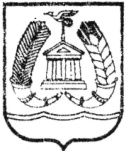 АДМИНИСТРАЦИЯ ГАТЧИНСКОГО МУНИЦИПАЛЬНОГО РАЙОНАЛЕНИНГРАДСКОЙ ОБЛАСТИПОСТАНОВЛЕНИЕ проектОт								                        	№  	Руководствуясь Земельным кодексом Российской Федерации, в соответствии с Федеральным законом Российской Федерации от 06.10.2003 № 131-ФЗ «Об общих принципах организации местного самоуправления в Российской Федерации», Федеральным законом Российской Федерации от 28.12.2009 № 381-ФЗ «Об основах государственного регулирования торговой деятельности в Российской Федерации», Приказом Росстандарта от 28.08.2013 № 582-ст «ГОСТ Р 51303-2013. Национальный стандарт Российской Федерации. Торговля. Термины и определения», областным законом от 02.07.2003 № 47-оз «Об административных правонарушениях»,  постановлением Правительства от 29.09.2010 № 772 «Об утверждении правил включения нестационарных торговых объектов, включения нестационарных торговых объектов, расположенных на земельных участках, в зданиях, строениях и сооружениях, находящихся в государственной собственности, в схему размещения нестационарных торговых объектов», приказом комитета по развитию малого, среднего бизнеса и потребительского рынка Ленинградской области от 18.08.2016 №22 «О порядке разработки и утверждения схем размещения нестационарных торговых объектов на территории муниципальных образований Ленинградской области», Уставом Гатчинского муниципального района, Уставом МО «Город Гатчина», ПОСТАНОВЛЯЕТ:Утвердить положение о порядке внесения изменений в Схему размещения нестационарных торговых объектов на территории МО «Город Гатчина» согласно приложению 1 к настоящему постановлению.Утвердить положение о порядке предоставления права на размещение нестационарных торговых объектов на территории МО «Город Гатчина» согласно приложению 2 к настоящему постановлению.Постановление администрации МО «Город Гатчина» Гатчинского муниципального района Ленинградской области от 14.12.2011 № 1550 «О порядке разработки и утверждения схемы размещения нестационарных торговых объектов, объектов общественного питания, бытового обслуживания и объектов досугово-развлекательного назначения, расположенных на земельных участках находящихся в государственной и муниципальной собственности на территории МО «Город Гатчина», постановление администрации Гатчинского муниципального района от 30.04.2015 № 1665 «О внесении изменений в Постановление администрации МО «Город Гатчина» Гатчинского муниципального района Ленинградской области от 14.12.2011 № 1550 «О порядке разработки и утверждения схемы размещения нестационарных торговых объектов, объектов общественного питания, бытового обслуживания и объектов досугово-развлекательного назначения, расположенных на земельных участках находящихся в государственной и муниципальной собственности на территории МО «Город Гатчина», постановление администрации Гатчинского муниципального района от 30.05.2015 № 2216 «О внесении изменений в постановление администрации Гатчинского муниципального района от 30.04.2015 № 1665 «О внесении изменений в Постановление администрации МО «Город Гатчина» Гатчинского муниципального района Ленинградской области от 14.12.2011 № 1550 «О порядке разработки и утверждения схемы размещения нестационарных торговых объектов, объектов общественного питания, бытового обслуживания и объектов досугово-развлекательного назначения, расположенных на земельных участках находящихся в государственной и муниципальной собственности на территории МО «Город Гатчина», считать утратившими силу.Контроль исполнения настоящего постановления возложить на заместителя главы администрации Гатчинского муниципального  района по городскому хозяйству Фараонову Е.Ю.Настоящее постановление вступает в силу со дня официального опубликования в газете «Гатчинская правда» и подлежит размещению на официальном сайте Гатчинского муниципального района.Глава  администрации Гатчинского муниципального района 	                   		Е.В.ЛюбушкинаРудченко Н.А.Приложение 1к постановлению   администрацииГатчинского муниципального района№ ___ от «___» _________ 2017Положение о порядке внесения изменений в Схему размещения нестационарных торговых объектов на территории МО «Город Гатчина» Гатчинского муниципального районаОбщие положенияНастоящее Положение о порядке внесения изменений в Схему размещения нестационарных торговых объектов на территории МО «Город Гатчина» Гатчинского муниципального района (далее - Положение) разработано в соответствии с Федеральным законом Российской Федерации от 06.10.2003 № 131-ФЗ «Об общих принципах организации местного самоуправления в Российской Федерации», Федеральным законом Российской Федерации от 28.12.2009 № 381-ФЗ «Об основах государственного регулирования торговой деятельности в Российской Федерации», Приказом Росстандарта от 28.08.2013г. № 582-ст «ГОСТ Р 51303-2013. Национальный стандарт Российской Федерации. Торговля. Термины и определения», Постановлением правительства российской Федерации от 29.09.2010 № 772 «Об утверждении правил включения нестационарных торговых объектов, расположенных на земельных участках, в зданиях, строениях и сооружениях, находящихся в государственной собственности, в схему размещения нестационарных торговых объектов», Приказом комитета по развитию малого, среднего бизнеса и потребительского рынка Ленинградской области от 18.08.2016 № 22 «О порядке разработки и утверждения схем размещения нестационарных торговых объектов на территории муниципальных образований Ленинградской области».Схема  размещения нестационарных торговых объектов на территории МО «Город Гатчина» (далее – Схема), утверждена  постановлением администрации МО «Город Гатчина» от 28.12.2011 № 1653 «Об утверждении схемы размещения нестационарных торговых объектов, расположенных на земельных участках, в зданиях, строениях и сооружениях, находящихся в государственной и муниципальной собственности на территории МО «Город Гатчина» (с изменениями).Основные термины и определенияВ настоящем Положении используются следующие термины и определения:нестационарный торговый объект – торговый объект, представляющий собой временное сооружение или временную конструкцию, не связанный прочно с земельным участком, вне зависимости от наличия или отсутствия подключения (технологического присоединения) к сетям инженерно-технического обеспечения, в том числе передвижное сооружение;хозяйствующий субъект (субъект торговли) – юридическое лицо или индивидуальный предприниматель, занимающиеся торговой деятельностью и зарегистрированные в установленном порядке;Порядок внесения изменений в СхемуИзменения в Схему вносятся посредством издания постановления администрации Гатчинского муниципального района о внесении изменений в Схему с учетом решений совета по размещению нестационарных объектов, формирующих инфраструктуру потребительского рынка, и объектов благоустройства территорий муниципального образования «Город Гатчина» Гатчинского муниципального района Ленинградской области (далее – Совет).Постановление подлежит опубликованию и вступает в силу после его официального опубликования. Изменения в утвержденную Схему вносятся в следующих случаях:истечение периода размещения существующего нестационарного торгового объекта, включенного в Схему;вступление в законную силу решения суда, предписывающего внести изменений в Схему;результаты рассмотрения актов прокурорского реагирования, предписаний следственных органов, органов Министерства внутренних дел Российской Федерации, предполагающих внесение изменений;по решению Совета:в случае установления и фиксации неиспользования в течение месяца мест размещения нестационарных торговых объектов (далее – Места); в случае установления факта не устранения нарушений эксплуатации нестационарного торгового объекта;необходимость до истечения периода размещения нестационарного торгового объекта в предоставлении нового Места взамен имеющегося;в случае изменения архитектурных, градостроительных решений, экономической ситуации, наличия Мест не пользующихся интересом со стороны хозяйствующих субъектов в течение двух лет; вступление в законную силу решения суда, предполагающего внесение изменений в Схему;по решению Совета на следующие заявления хозяйствующих субъектов:от правообладателя права на размещение нестационарного торгового объекта о продлении срока размещения нестационарного торгового объекта (за исключением права на размещение нестационарного торгового объекта, размещение которого предусматривает необходимость соблюдения периодов размещения объектов, установленных п. 4 Положения о порядке предоставления права на размещение нестационарных торговых объектов на территории МО «Город Гатчина»);от правообладателя права на размещение нестационарного торгового объекта об отказе дальнейшего использования Места; от заинтересованного хозяйствующего субъекта о предоставлении права на размещение нестационарного торгового объекта в Месте, предусмотренном Схемой;от заинтересованного хозяйствующего субъекта о предоставлении права на размещение нестационарного торгового объекта в Месте, ранее не предусмотренного Схемой;от правообладателя права на размещение нестационарного торгового объекта об изменении вида, площади, специализации Места.Включение в Схему новых Мест, предоставление права на размещение нестационарных торговых объектов на Местах, расположенных на земельных участках, находящихся в государственной собственности, осуществляется с соблюдением правил, утвержденных постановлением Правительства Российской Федерации от 29 сентября 2010г. № 772 «Об утверждении правил включения нестационарных торговых объектов, расположенных на земельных участках, в зданиях, строениях и сооружениях, находящихся в государственной собственности, в схему размещения нестационарных объектах». Приложение 2к постановлению   администрацииГатчинского муниципального района№ ___ от «___» _________ 2017Положение о порядке предоставления права на размещение нестационарных торговых объектов на территории МО «Город Гатчина» Гатчинского муниципального районаОбщие положенияНастоящее Положение о порядке предоставления права на размещение нестационарных торговых объектов на территории МО «Город Гатчина» Гатчинского муниципального района (далее - Положение) разработано в соответствии с Земельным кодексом Российской Федерации, Федеральным законом от 06.10.2003 № 131-ФЗ «Об общих принципах организации местного самоуправления в Российской Федерации», Федеральным законом от 28.12.2009 № 381-ФЗ «Об основах государственного регулирования торговой деятельности в Российской Федерации», Федеральным законом от 26.12.2008 № 294-ФЗ «О защите прав юридических лиц и индивидуальных предпринимателей при осуществлении государственного контроля (надзора) и муниципального контроля», Приказом Росстандарта от 28.08.2013г. № 582-ст «ГОСТ Р 51303-2013. Национальный стандарт Российской Федерации. Торговля. Термины и определения», Постановлением правительства российской Федерации от 29.09.2010 № 772 «Об утверждении правил включения нестационарных торговых объектов, расположенных на земельных участках, в зданиях, строениях и сооружениях, находящихся в государственной собственности, в схему размещения нестационарных торговых объектов», Приказом комитета по развитию малого, среднего бизнеса и потребительского рынка Ленинградской области от 18.08.2016 № 22 «О порядке разработки и утверждения схем размещения нестационарных торговых объектов на территории муниципальных образований Ленинградской области», учитывая постановление администрации Гатчинского муниципального района от 24.07.2017 №  3268 «Об утверждении административного регламента по предоставлению муниципальной услуги «Предоставление права на размещение нестационарного торгового объекта на территории муниципального образования «Город Гатчина» Гатчинского муниципального района».Требования, предусмотренные настоящим Положением, не распространяются на отношения, связанные с предоставлением права на размещение нестационарных торговых объектов при проведении ярмарочных, праздничных и иных массовых мероприятий, имеющих краткосрочный характер.Основные термины и определенияВ настоящем Положении используются следующие термины и определения:нестационарный торговый объект – торговый объект, представляющий собой временное сооружение или временную конструкцию, не связанный прочно с земельным участком, вне зависимости от наличия или отсутствия подключения (технологического присоединения) к сетям инженерно-технического обеспечения, в том числе передвижное сооружение;субъект торговли (хозяйствующий субъект) – юридическое лицо или индивидуальный предприниматель, занимающиеся торговой деятельностью и зарегистрированные в установленном порядке;к нестационарным торговым объектам относятся:торговый павильон – нестационарный торговый объект, представляющий собой отдельно стоящее строение (часть строения) или сооружение (часть сооружения) с замкнутым пространством, имеющее торговый зал и рассчитанное на одно или несколько рабочих мест продавцов. Павильон может иметь помещения для хранения товарного запаса.киоск – сооружение без торгового зала с замкнутым пространством, внутри которого оборудовано одно рабочее место продавца и осуществляется хранение товарного запаса;торговая тележка – нестационарный торговый объект, представляющий собой оснащенную колесным механизмом конструкцию на одно рабочее место и предназначенный для перемещения и продажи штучных товаров в потребительской упаковке;автомагазин (торговый автофургон, автолавка) – нестационарный торговый объект, представляющий собой автотранспортное или транспортное средство (прицеп, полуприцеп) с размещенным в кузове торговым оборудованием, при условии образования в результате его остановки (или установки) одного или нескольких рабочих мест продавцов, на котором (ых) осуществляют предложение товаров, их отпуск и расчет с покупателями.автоцистерна – нестационарный торговый объект, представляющий собой изотермическую емкость, установленную на базе автотранспортного средства или прицепа (полуприцепа), предназначенную для осуществления развозной торговли жидкими товарами в розлив (молоком, квасом и другое), живой рыбой и другими гидробионтами (ракообразными, моллюсками и прочее).торговая палатка - оснащенная прилавком легко возводимая сборно-разборная конструкция, образующая внутреннее пространство, не замкнутое со стороны прилавка, предназначенная для размещения одного или нескольких рабочих мест продавцов и товарного запаса на один день торговли;торговая тележка – нестационарный торговый объект, представляющий собой оснащенную колесным механизмом конструкцию на одно рабочее место и предназначенный для перемещения и продажи штучных товаров в потребительской упаковке;бахчевой развал – нестационарный торговый объект, представляющий собой специально оборудованную временную конструкцию в виде обособленной открытой площадки или установленной торговой палатки, предназначенный для продажи сезонных бахчевых культур;елочный базар – нестационарный торговый объект, представляющий собой специально оборудованную временную конструкцию в виде обособленной открытой площадки для новогодней (рождественское) продажи натуральных хвойных деревьев и веток хвойных деревьев;разрешение на размещение нестационарного торгового объекта – документ, формы утвержденной в соответствии с приложением 1 настоящего Положения, удостоверяющий право субъекта торговли на размещение нестационарного торгового объекта в указанный срок его действия, а также содержащий права и обязанности субъекта торговли и другие существенные условия, предусмотренные законодательством;специализация нестационарного торгового объекта – торговая деятельность, при которой восемьдесят и более процентов всех предлагаемых к продаже товаров от их общего количества составляют товары одной группы, за исключением деятельности по реализации печатной продукции.В зависимости от специализации нестационарные торговые объекты подразделяются на:по продаже продовольственных товаров (выпечные изделия, мороженое, напитки, свежеохлажденная и свежезамороженная рыба);по продаже сельскохозяйственной продукции (фрукты, овощи, бахчевые культуры);по продаже непродовольственных товаров (сувенирная продукция, воздушные шары, краеведческая продукция, хвойные деревья, ветки хвойных деревьев и сопутствующие новогодние товары, цветы и сопутствующие товары);по продаже печатной продукции.Специализация нестационарного торгового объекта по реализации печатной продукции определяется, если шестьдесят и более процентов всех предлагаемых к продаже товаров от их общего количества составляет печатная продукция, включая периодические печатные издания.Порядок принятия решения о предоставлении права на размещение нестационарного торгового объектаВ рамках административного регламента по предоставлению права на размещение нестационарного торгового объекта на территории МО «Город Гатчина» Совет рассматривает обращения хозяйствующих субъектов и принимает решения об удовлетворении (не удовлетворении) обращений и предоставлении (об отказе в предоставлении) права на размещение нестационарного торгового объекта. При принятии решения о внесении изменений в Схему (предоставления права на размещение нестационарного торгового объекта) учитываются:- особенности развития торговой деятельности на территории МО «Город Гатчина»;- необходимость размещения не менее чем шестидесяти процентов нестационарных торговых объектов, используемых субъектами малого и среднего предпринимательства, осуществляющими торговую деятельность, от общего числа нестационарных торговых объектов МО «Город Гатчина»;- специализация нестационарных торговых объектов;- благоустройство территорий для размещения нестационарных торговых объектов и прилегающих к ним территорий;- - технические возможности подключения к электрическим системам, системам водоснабжения и водоотведения;- наличие согласования размещения нестационарных торговых объектов с Комитетом по культуре Ленинградской области, в случае размещения нестационарных торговых объектов в границах территорий объектов культурного наследия МО «Город Гатчина» и в охранных зонах территорий объектов культурного наследия,- архитектурное и цветовое решения нестационарных торговых объектов.Архитектурное и цветовое решения нестационарных торговых объектов не должны контрастировать с внешним архитектурно-художественным обликом сложившейся застройки территории МО «Город Гатчина». Архитектурное и цветовое решения нестационарных торговых объектов подлежат согласованию Советом при рассмотрении обращения хозяйствующего субъекта, о предоставлении права на размещение нестационарного торгового объекта, с обязательным участием в заседании Совета представителя комитета архитектуры и градостроительства администрации Гатчинского муниципального района.В связи с необходимостью соблюдения периодов размещения нестационарных торговых объектов, установленных пунктом 3 настоящего Положения, рассмотрению на Совете подлежат обращения на размещение нестационарных торговых объектов, направленные в адрес администрации Гатчинского муниципального района в следующие сроки:1. с 15 января текущего года до 31 июля текущего года для реализации продовольственных (выпечных изделий, мороженого, напитков) непродовольственных товаров (сувенирной продукции, воздушных шаров, краеведческой продукции), и сельскохозяйственной продукции (за исключением бахчевых культур) с торговой палатки, торговой тележки;2. с 15 января текущего года до 01 февраля текущего года для реализации непродовольственных товаров (цветов и сопутствующих товаров) с торговой палатки;3. с 01 октября текущего года до 01 ноября текущего года для реализации новогодних (рождественских) товаров (натуральных хвойных деревьев, веток хвойных деревьев) с елочных базаров, (сопутствующих новогодних товаров) с торговой палатки;4. с 01 апреля текущего года до 01 июня текущего года для реализации сельскохозяйственной продукции (бахчевых культур) с торговой палатки, с бахчевого развала;5. с 01 сентября текущего года до 01 октября текущего года для реализации продовольственных товаров (свежей, свежезамороженной рыбы) с торговой палатки.Для нестационарных торговых объектов, таких как торговые павильоны, торговые киоски, автоцистерны и автомагазины, срок подачи обращений: в течении всего текущего года. Подлежат удовлетворению заявления о продлении 11 месячного срока размещения нестационарного торгового объекта, направленные в адрес администрации Гатчинского муниципального района в период действия права на размещение нестационарного торгового объекта, в случае отсутствия оснований в отказе продления срока размещения нестационарного торгового объекта. Право на продление срока размещения нестационарного торгового объекта не распространяется на торговые объекты, размещение которых предусматривает необходимость соблюдения периодов размещения объектов, установленных п. 4 настоящего Положения.Право на размещение нестационарного торгового объекта не может быть предоставлено если:заявитель не является хозяйствующим субъектом;заявление подано неуполномоченным лицом;нестационарный торговый объект не удовлетворяет специальным требованиям, предусмотренным Схемой;отрицательное решение Совета.При наличии на дату заседания Совета единственного заявления о предоставлении права на размещение нестационарного торгового объекта, право предоставляется такому заявителю, если не имеется оснований для отказа.При наличии на дату заседания Совета двух и более конкурирующих заявлений Совет оценивает такие заявления по критериям согласно приложению 2 настоящего Положения.Каждый член Совета оценивает каждое Заявление по каждому критерию и заполняет оценочный лист согласно приложению 3 к настоящему Положению. Баллы, выставляемые одним членом Совета одному Заявлению, суммируются. Итоговая оценка Заявления определяется как среднее арифметическое от суммы баллов, выставленных одному Заявлению всеми присутствующими членами Координационного совета. Итоговая оценка Заявления вносится в протокол заседания Совета. Право на размещение нестационарного торгового объекта предоставляется заявителю, чье заявление получило больше баллов. Если два Заявления набрали равные баллы, право на размещение нестационарного торгового объекта предоставляется заявителю, чье заявление было подано раньше.Порядок и условия размещения нестационарных торговых объектов на территории МО «Город Гатчина» Гатчинского муниципального районаРазмещение нестационарных торговых объектов на территории МО «Город Гатчина» осуществляется в соответствии с требованиями Схемы, в границах, установленных графическим изображением места размещения нестационарного торгового объекта, в соответствии с согласованным внешним видом нестационарных торговых объектов, с учетом периодов размещения нестационарных торговых объектов.Периоды размещения нестационарных торговых объектов в зависимости от их специализации и вида: 1. для торговой палатки, торговой тележки  по реализации продовольственных, непродовольственных товаров и сельскохозяйственной продукции (за исключением бахчевых культур) период размещения устанавливается с 1 апреля текущего года по 1 ноября текущего года;2. для торговой палатки  по реализации непродовольственных товаров (цветов и сопутствующих товаров) период размещения устанавливается с 1 марта текущего года по 10 марта текущего года;3. для елочных базаров и торговых палаток, по продаже сопутствующих новогодних товаров, период размещения устанавливается с 01 декабря текущего года по 15 января текущего года;4. для торговой палатки, бахчевого развала по реализации сельскохозяйственной продукции (бахчевые культуры) период размещения устанавливается с 1 июля текущего года  по 1 октября текущего года;5. для торговых павильонов, торговых киосков, автоцистерн и автомагазинов период размещения устанавливается - не более 11 месяцев.Не допускается размещение нестационарных торговых объектов:- в полосах отвода автомобильных дорог;- в арках зданий, на газонах, цветниках, клумбах, площадках (детских, спортивных), на дворовых территориях жилых зданий, в местах не оборудованных подъездами для разгрузки товара, на тротуарах шириной менее 3,0 метра;- под железнодорожными путепроводами и автомобильными эстакадами, мостами;- на расстоянии менее 25 метров от мест сбора мусора и пищевых отходов, дворовых уборных, выгребных ям;- в случае, если размещение нестационарного торгового объекта препятствует свободному подъезду пожарной, аварийно-спасательной техники или доступу к объектам инженерной инфраструктуры.Правила эксплуатации нестационарных торговых объектовПри эксплуатации нестационарных торговых объектов на территории МО «Город Гатчина» хозяйствующим субъектам необходимо соблюдать: Требования Схемы;«Правила благоустройства территории МО «Город Гатчина», утвержденные решением совета депутатов МО «Город Гатчина» Гатчинского муниципального района от 25.10.2017 № 54;Согласованное архитектурное и цветовое решения нестационарного торгового объекта.Требование к надлежащему содержанию фасадов нестационарных торговых объектов.Контроль за соблюдением хозяйствующими субъектами архитектурных и цветовых решений нестационарных торговых объектов, согласованных Советом, и Правил благоустройства МО «Город Гатчина» осуществляется в соответствии со статьей 8.3 Федерального закона от 26.12.2008 № 294-ФЗ «О защите прав юридических лиц и индивидуальных предпринимателей при осуществлении государственного контроля (надзора) и муниципального контроля» с соблюдением порядка оформления.Контроль за соблюдением хозяйствующими субъектами требований Схемы и требования к надлежащему содержанию фасадов нестационарных торговых объектов осуществляется в соответствии с областным законом от 13.10.2006 № 116-оз «О наделении органов местного самоуправления муниципальных образований Ленинградской области отдельными полномочиями Ленинградской области в сфере административных правонарушений».Хозяйствующий субъект не вправе передавать право на размещение нестационарного торгового объекта третьим лицам.Хозяйствующий субъект вправе изменить вид, площадь, специализацию нестационарного торгового объекта по согласованию с Советом.Хозяйствующий субъект, осуществляющий торговую деятельность сельскохозяйственной продукцией (овощами и фруктами) в весенне-осенний период вправе размещать (выносить) указанный товар на территории, прилегающей к нестационарному торговому объекту на расстояние не более 1 метра от фасадной части нестационарного торгового объекта, при условии, если указанная территория не препятствует движению транспорта, беспрепятственному подъезду спецтранспорта при чрезвычайных ситуациях и проходу пешеходов.При осуществлении торговой деятельности хозяйствующие субъекты обязаны соблюдать требования и ограничения, предусмотренные законодательством Российской Федерации в области обеспечения санитарно-эпидемиологического благополучия населения, охраны окружающей среды, ветеринарии, пожарной безопасности, защиты прав потребителей, другие предусмотренные законодательством Российской Федерации требования и ограничения.Досрочное прекращение права на размещение нестационарного торгового объектаДосрочное прекращение права на размещение нестационарного торгового объекта осуществляется по решению Совета с изданием постановления администрации Гатчинского муниципального района о внесении изменений в Схему, в случаях установления факта не устранения нарушений правил эксплуатации нестационарных торговых объектов, предусмотренных настоящим Положением.Размещение нестационарных торговых объектов с нарушением требований Схемы влечет за собой привлечение к ответственности по статье 3.7 областного закона от 02.07.2003 № 47-оз «Об административных правонарушениях».Ненадлежащее содержание фасадов нестационарных торговых объектов влечет за собой привлечение к ответственности по статье 4.3 областного закона от 02.07.2003 № 47-оз «Об административных правонарушениях».В случае изменения архитектурных, градостроительных решений, экономической ситуации на территории Гатчинского муниципального района хозяйствующему субъекту Советом предлагаются иные варианты Мест размещения нестационарных торговых объектов.О досрочном прекращении права на размещение нестационарного торгового объекта хозяйствующему субъекту вручается Уведомление о прекращении права на размещение нестационарного торгового объекта по форме согласно приложению 5 к настоящему Положению. В случае отсутствия возможности вручения данное Уведомление направляется заказным почтовым отправлением.Демонтаж нестационарных торговых объектовПрекращение права на размещение нестационарных торговых объектов ведет за собой их демонтаж в следующие сроки:- торговые киоски, торговые павильоны подлежат демонтажу в течение 10 дней с момента окончания права на размещение нестационарного торгового объекта или с момента получения Уведомления о прекращении права на размещение нестационарного торгового объекта;- прочие нестационарные торговые объекты подлежат демонтажу в течение одного дня с момента окончания права на размещение нестационарного торгового объекта или с момента получения Уведомления о прекращении права на размещение нестационарного торгового объекта.Демонтаж нестационарных торговых объектов осуществляется хозяйствующими субъектами за свой счет. В случае неисполнения в установленные сроки  хозяйствующим субъектом обязательства по демонтажу нестационарного торгового объекта демонтаж нестационарного торгового объекта осуществляется в судебном порядке.Приложение 1 к Положениюо порядке предоставления права на размещение нестационарных торговых объектовна территории МО «Город Гатчина» Гатчинского муниципального районаКоординационный совет по размещению нестационарных объектов, формирующих инфраструктуру потребительского рынка, и объектов благоустройства территорий муниципального образования «Город Гатчина» Гатчинского муниципального района Ленинградской областиУтверждено:Председатель Координационного советаФараонова Е.Ю._____________________Временное разрешение на размещение нестационарного торгового объекта на территории муниципального образований «Город Гатчина» Гатчинского муниципального районаот «__» ____________ 20__г                                                                     № ___Выдано (ФИО, наименование юридического лица)____________________ИНН ________________________________________________________ОГРН ______________________________________________________Вид объекта _________________________________________________Площадь объекта _____________________________________________Специализация объекта ________________________________________Место размещения, определенное пунктом ___ Схемы размещения нестационарных торговых объектов на территории МО «Город Гатчина» с адресным ориентиром: ____________________________________________Срок действия права на размещение нестационарного торгового объекта с «__» ____________20_г по «__» ____________20_г.Согласовано: Начальник отдела по развитию малого, среднего бизнеса и потребительского рынка                                     Рудченко Н.А.администрации Гатчинского муниципального района Начальник  отдела градостроительного развитиятерритории комитета градостроительства и архитектуры………Медведева Н.С.администрации Гатчинского муниципального районаУсловия размещения и эксплуатации нестационарного торгового объект, обязанности хозяйствующего субъектаНестационарный торговый объект подлежит размещению и эксплуатации в соответствии с требованиями Схемы размещения нестационарных торговых объектов на территории МО «Город Гатчина» Гатчинского муниципального района, в границах установленных графическим изображением места размещения нестационарного торгового объекта.Размещение нестационарного торгового объекта с нарушением требований Схемы влечет за собой привлечение к административной ответственности по статье 3.7 областного закона от 02.07.2003 № 47-оз «Об административных правонарушениях» и демонтаж нестационарного торгового объекта.Нестационарный торговый объект подлежит размещению и эксплуатации с соблюдением архитектурного и цветового решения, согласованного Советом по размещению нестационарных объектов, формирующих инфраструктуру потребительского рынка, и объектов благоустройства территорий муниципального образования «Город Гатчина» Гатчинского муниципального района Ленинградской области. Несоблюдение данного требования влечет за собой демонтаж нестационарного торгового объекта.При эксплуатации нестационарного торгового объекта обязательно соблюдение «Правил благоустройства территории МО «Город Гатчина», утвержденных решением совета депутатов МО «Город Гатчина» Гатчинского муниципального района от 25.10.2017 № 54 «Об утверждении Правил благоустройства территории МО «Город Гатчина». Не допускается:- в течении рабочего времени складировать тару и товары на тротуарах, газонах, проезжей части улиц и других местах, не отведенных для этой цели.- после окончания работы оставлять лотки, тележки, тару, контейнеры и другое оборудование.В течение рабочего времени должна осуществляться уборка территории. Вывоз твердых бытовых отходов должен осуществляться в соответствии с договором, заключенным со специализированной организацией.Несоблюдение Правил благоустройства влечет за собой демонтаж нестационарного торгового объекта.При эксплуатации нестационарного торгового объекта обязательно надлежащее содержание фасадов нестационарного торгового объекта. Ненадлежащее содержание фасадов нестационарного торгового объекта влечет за собой привлечение к ответственности по статье 4.3 областного закона от 02.07.2003 № 47-оз «Об административных правонарушениях» и демонтаж нестационарного торгового объекта.Передача права на размещение нестационарного торгового объекта третьим лицам запрещена.Торговля свежей или свежезамороженной рыбой с торговой палатки необходимо осуществлять с учетом погодных условий, с соблюдением установленных санитарных норм и правил. Приложение 2 к Положениюо порядке предоставления права на размещение нестационарных торговых объектов на территории МО «Город Гатчина» Гатчинского муниципального районаКритерии оценки конкурирующих заявлений о предоставлении права на размещение нестационарного торгового объекта на территории муниципального образования «Город Гатчина» Гатчинского муниципального района Ленинградской областиПриложение 3 к Положениюо порядке предоставления права на размещение нестационарных торговых объектов на территории МО «Город Гатчина» Гатчинского муниципального районаОценочный лист заявления о предоставлении права на размещение нестационарного торгового объекта на территории муниципального образования «Город Гатчина» Гатчинского муниципального района Ленинградской области________________________________________________________________________________Наименование или Ф.И.О. заявителя ________________________________________________________________________________Адрес места размещения Объекта _______________________________________________________________Фамилия, имя, отчество члена координационного совета по вопросам размещения нестационарных объектов, на территории муниципального образования «Город Гатчина» Гатчинского муниципального района Ленинградской областиПриложение 4 к Положениюо порядке предоставления права на размещение нестационарных торговых объектов на территории МО «Город Гатчина» Гатчинского муниципального районаУведомление об устранении нарушений эксплуатации нестационарного торгового объекта «__» _____________ 20__ г.                                                                                          №  _______       Кому _____________________________________________________________________           (Ф.И.О. индивидуального предпринимателя/ наименование юридического лица)Адрес ______________________________________________________На основании Акта № __ от «__» ________ 20__г осмотра нестационарного торгового объекта (без взаимодействия с юридическим лицом, индивидуальным предпринимателем) предлагаем устранить следующие нарушения:Уведомление выдал: ________________________ __________________________                                                (подпись, дата)                         (Ф.И.О., должность)Уведомление получил: ______________________ __________________________                                                   (подпись, дата)                         (Ф.И.О., должность)Приложение 5 к Положениюо порядке предоставления права на размещение нестационарных торговых объектов на территории МО «Город Гатчина» Гатчинского муниципального районаУведомление о прекращении права на размещение нестационарного торгового объекта и необходимости демонтажа нестационарного торгового объекта«__» _____________ 20__ г.                                                                                            №  _______В соответствии с Протокольным решением Координационного совета по размещению нестационарных объектов, формирующих инфраструктуру потребительского рынка, и объектов благоустройства территорий муниципального образования «Город Гатчина» Гатчинского муниципального района Ленинградской области № __ от «__» _____20__г.В связи _____________________________________________________(причина досрочного прекращения права на размещение нестационарного торгового объекта)в месте размещения нестационарного торгового объекта, определенном пунктом ___ Схемы размещения нестационарных торговых объектов на территории МО «Город Гатчина» с адресным ориентиром: __________________________________, уведомляем Вас о прекращении права на размещение нестационарного торгового объекта и аннулировании Временного разрешения на размещение нестационарного торгового объекта на территории муниципального образований «Город Гатчина» Гатчинского муниципального района от «__» ______ 20__г. № ___.Нестационарный торговый объект подлежит демонтажу в течение ____ дней с даты получения настоящего Уведомления. Об утверждении положения о порядке внесения изменений в Схему размещения нестационарных торговых объектов на территории МО «Город Гатчина» и утверждении положения о порядке предоставления права на размещение нестационарных торговых объектов на территории МО «Город Гатчина» № п/пПараметры, подлежащие оценкеКритерии оценки (баллы)1Более 70% ассортимента нестационарного торгового объекта составляют товары собственного производства заявителя (оценивается в случае если имеются подтверждающие документы)0-32Ассортимент нестационарного торгового объекта Продовольственные товары:Молочная продукция – 0-3Мясная продукция – 0-3Напитки – 0-2Хлебобулочные изделия – 0-2Мороженое - 0-1Плодоовощная продукция -0-3Непродовольственные товары:Сувенирная продукция, шары – 0-2Елки и сопутствующие товары – 0-2Цветы -0-2Картины, книги  (краеведческая литература)-0-2Периодическая печатная продукция – 0-3Другие товары – 0-23Архитектурное и цветовое решение нестационарного торгового объекта0-34Дизайн-проект благоустройства прилегающей территории0-35Наличие у заявителя нарушений правил торговли, санитарных норм и правил на территории ранее используемой под размещение объекта, на территории МО «Город Гатчина» нет / да6Для хозяйствующих субъектов: регистрация и/или размещение производства на территории Гатчинского муниципального района (оценивается в случае если имеются подтверждающие документы)0-27Для субъектов малого и среднего предпринимательства: участие в государственных и муниципальных программах (оценивается в случае если имеются подтверждающие документы)0-2№ п/пПараметры, подлежащие оценкеКритерии оценки (баллы)1Более 70% ассортимента нестационарного торгового объекта составляют товары собственного производства заявителя (оценивается в случае если имеются подтверждающие документы)2Ассортимент нестационарного торгового объекта 3Внешний вид и оформление объекта4Дизайн-проект благоустройства прилегающей территории5Наличие (отсутствие) у заявителя нарушений правил торговли, санитарных норм и правил на территории ранее используемой под размещение объекта, на территории МО «Город Гатчина» 6Для субъектов малого и среднего предпринимательства: регистрация и/или размещение производства на территории Гатчинского муниципального района (оценивается в случае если имеются подтверждающие документы)7Для субъектов малого и среднего предпринимательства: участие в государственных и муниципальных программах (оценивается в случае если имеются подтверждающие документы)№
п/пПеречень выявленных нарушений   
Правил благоустройства территории МО «Город Гатчина», Перечень выявленного несоответствия архитектурному и цветовому решению Сроки устранения нарушений1234